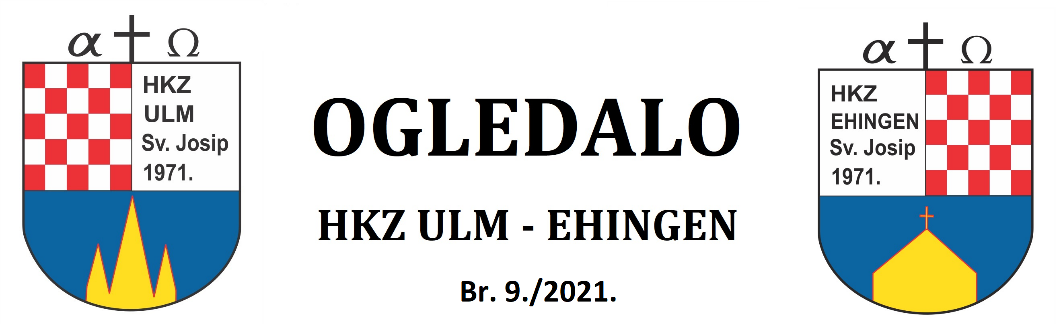 Br. 10./2021.S T R A H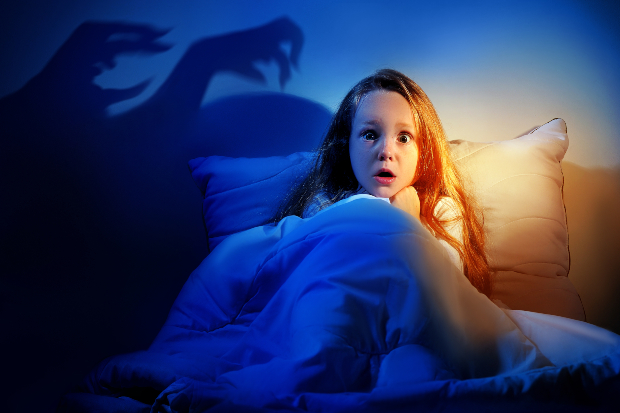 Gledano iz kršćanske perspektive živimo u globalizaciji nemorala, kriminala, agresije i depresije. Živimo pod invazijom straha i okupacijom nesigurnosti. Strah je stvarno globalizirao ovaj svijet. U njemu današnjeg čovjeka stalno biju olujni vjetrovi mržnje i nepravde, koji donose opasne valove straha i egzistencijalne ugroženosti. Na jednoj strani osjećamo napredak u zdravstvu, školstvu, komunikacijama a na drugoj strani sve veći strah, beznađe, nepravdu, nasilje. Svejedno je tko će prvi popustiti: sila strahu ili strah sili? Naš svijet je umoran od mržnje i opsjednut je strahom. U mržnji je strah, zar ne?Pojave strahaStrah govori ono što srce ne bi htjelo. Strah je drhtanje srca pred ljudskom nemoći, drhtanje naše naravi, drhtanje savjesti, drh-tanje pred boljim, drhtanje pred navalom jačega, pred neizvjesnom budu-ćnošću, drhtanje pred bolešću, prirodnim katastrofama, pred svakim zlom, užasom... Jer se pojavljuje kad mu se najmanje čovjek nada s pravom se može reći da strah određuje ljudsko ponašanje. On se toliko uvukao pod kožu današnjeg čovjeka da mnogi griješe iz straha da ne pogriješe. 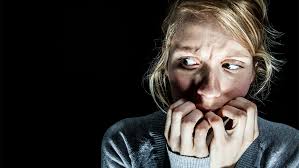 Svi ljudski strahovi izviru iz straha od smrti. Strah od smrti je gori od smrti. Kad se čovjek boji ujeda zmije boji se za svoj život; kad se plaši visine opet se boji da ne izgubi život…U takvom ozračju ranjena ljudska narav osjeća strah u svojim kostima. Strah je u nekom mutnom središtu ljudske naravi radi čega postaje sastavni dio ljudskog života u svim njegovim razdobljima i situacijama. Tako npr. strah od nesreće nagriza sreću. Strah se pojavljuje u svim bojama i nijansama, s različitim intenzitetima, ali sa sličnim učincima od uzbuđenosti do ukočenosti, od crvenila na licu do zaleđenja krvi u njegovim žilama. On prožima čovjekovu racinalnost i iracionalnost, zdravlje i bolest, sadašnjost i budućnost. Zato je jedno od najjačih oružja za razne manipulacije i ucjene. Plašimo se pred prirodnim katastrofama, agresivnim ljudima, neizvjesnom budućnošću, …. jednostavno pred postavljenim zadaćama, životom i smrću, pred zlom i pred samim Bogom…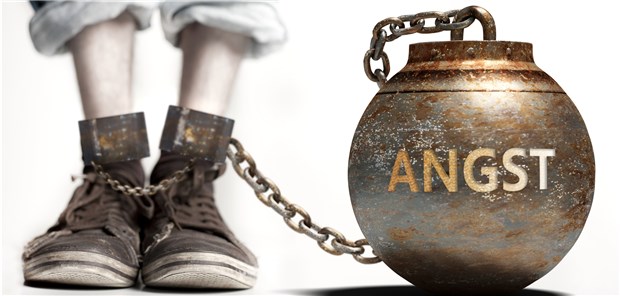 Kako se ponašati?Strah je čuvstvena reakcija na nešto opasno ili prijeteće. On se u biti hrani samim sobom. Ništa se ne širi i raste tako brzo kao strah. Treba podsjetiti da hrabrost ne isključuje strah. Gdje ima straha ima i hrabrosti, to veće što je veći strah. Dakle, strah osjećaju i hrabri, ali oni imaju neko uvjerenje da su sposobni boriti se sa strahom i da će ga pobijediti. Hrabrost je značajka ljudi koji vjeruju da ga mogu nadvladati. Ipak nisu baš svi hrabri. Mnogi u strahu bježe od straha a u bijegu nije spas, iako suvremeni čovjek prečesto živi pod gasom alkohola ili droge želeći upravo pobjeći od straha i nesigurnosti. Strah je ovozemaljska stvar-nost. On obuzme čovjeka i oduzme mu dostojanstvo, poveća oči i puls, zakoči noge i pamet, koža se ježi a mišići se stežu. Sve blokira. Takav strah ovlada čovjekom i onda mu čovjek robuje. Strah izvana najčešće je projiciran ili gene-riran uzrocima iznutra. Kad se spoje ugroze i opasnosti izvana, te sumnje i nesigurnost koje pobuđuju strah iznutra onda se čovjeku ne piše dobro. Zato u traženju uzroka svoga straha čovjek također mora pogledati i u svoju nutrinu i u sebi otkrivati generatora straha, koji često a nesvjesno sebi i drugima širi ozračje straha.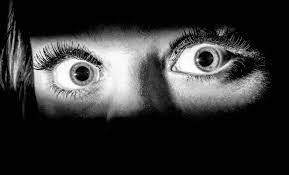 Od spontane djece odrasli mogu puno naučiti. Od straha dijete zatvara oči a izvor straha ostaje. Zreo čovjek mora pokazati hrabrost susresti se sa strahom, dijagnosticirati njegove izvore, uzroke i suočiti se s njegovim posljedicama. Susret sa strahom mora biti ispunjen vjerom i nadom da ga mogu nadvladati. U takvoj situaciji strah može biti koristan da čovjek sam sebe upozna još dublje. To najbolje dokazuje bolestan čovjek koji na početku svoje bolesti ima prevelik strah a kad s povjerenjem ode liječniku a ovaj se potrudi pronaći pravi i uspješan lijek, te ga bolesnik pozitivno osjeti, onda se umanjuje njegov strah. Poslije se bolesnik uzda u dobar lijek i nema straha od takve bolesti. Strah od bolesti također potiče čovjeka da živi zdravije. Takav strah je onda u službi života. Takav je strah pozitivan i promotivan. Uvijek se plašimo onoga čega se bojimo, što ne poznamo, gdje smo nesigurni. Zato treba imati hrabrosti prihvatiti strah i sebe strašlji-voga. Koji puta imamo strah i zbog idealiziranog mišljenja o sebi pa se bojimo susresti sa samim sobom. Pravi put je otkriti vlastite rane koje često dolaze iz potisnutih misli, nezadovoljenih potreba, pretjeranih očekivanja i zahtjeva i sl. U ranama moramo otkrivati praranu a preko njih pratraume (Anselm Grün, Pustinjski oci kao duhovni pratitelji, Teovizija, Zagreb, 2008., 96-108). Ovakav put prihvaćanja i nadvladavanja straha nije ni malo lagan. Vjernik u svemu tome osjeća da mu nije dostatna samo ljudska hrabrost i mudrost, on se uzda u Božju milost.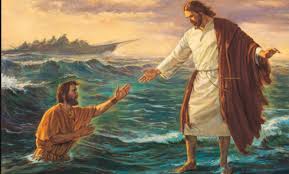 Vjera i strahČini se na prvi pogled da je strah u čovjeku jači od njegove vjere. To svjedoče i apostoli. Oni su kao Isusovi prijatelji često pokazivali strah. Na Maslinskoj gori dršću pred carskim vojnicima. Neke je strah toliko obuzeo da su ga napustili, iz straha ga Petar zanijeka, zbog straha su se poslije Velikog Petka svi skrivali pred Židovima (Iv 20,19). Ponavlja se paralela s Adamom. No, Bog ih kao ni Adama, nije napustio. On omogućuje njihovu novu komunikaciju s Bogom, koja im je dala snage nadvladati prijašnji strah i neustrašivo svjedočiti Isusa Krista upravo pred onima pred kojima su ga iz straha bili zatajili.Bog ni svoga Sina nije potpuno oslobodio straha, koji se tresao neposredno pred svoju muku (Mk 14,34). Malo dalje Isus kaže: ne moja, nego Tvoja volja neka se vrši. Ovakvim prihvaćanjem puta muke i straha On ulazi u proces oslobađanja, nadvladavanja i pobjeđivanja straha. Time je Isus pokazao put čovjeku vjerniku.Danas se vjernici previše plaše pred ljudima, jer se premalo plaše pred Bogom (G.K. Chesterton). Strahopoštovanje prema Bogu je izvor života i životne snage. Bog izbavlja od zamke smrti (Izreke 14,27). Bog je ljubav a u ljubavi nema straha (1 Iv 4,18). Strah je početak mudrosti a ne ludosti (Izr 1,7).Gorući grm i Mojsijev primjer (Post 3,1-6) pokazuju to strahopo-štovanje. U tom susretu na Sinaju (Horebu) Mojsije zaklanja lice, jer se bojao u Boga gledati svjestan svoje nedostojnosti. Takav strah stavlja čovjeka u pravu relaciju pred Bogom i omogućuje ispravnu komunikaciju.Biblija svjedoči da je strah u čovjeku plod čovjekova grijeha.  Adam i Eva su se nakon grijeha počeli bojati i skrivati pred Bogom koji ihtraži (Post 3,10). Bog ih ipak nije otpisao. Bog traži komunikaciju i sa prestrašenim i grješnim Adamom.Čini se da je pouka vrlo jednostavna: jedini strah koji bi vjernik trebao osjećati jest strah Božji. Ovdje se ne radi o strahu od Boga, nego o strahopošto-vanju prema Bogu. Ono ne uznemiruje, nego pruža spokoj, ne koči nego oslo-bađa. Strahopoštovanje se sastoji u mudrosti a ne užasu, ne u drhtanju naravi, nego u održavanju zapovijedi, u djelima ljubavi i milosrđa (Hilarije, u: Božanski časoslov 2 (1997) 133-34).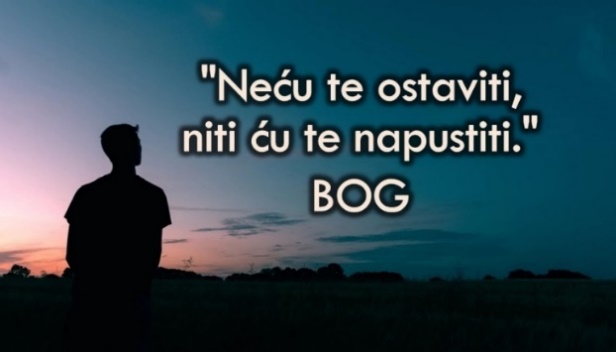 Suprotnost vjeri nije nevjera, nego strah. Ipak strah i strpljivost potpomažu našoj vjeri. Saveznici vjere su ustrajnost i umjerenost. U radosti im se pridružuju mudrost, razum, znanje i spoznaja.Vjera nas uči da Isus budi svjetlo u našem grobu, mir u našem strahu, život u našoj smrti. Umjesto poslušnosti iz straha on traži ispunjenje Zakona iz ljubavi. Kad je srce puno ljubavi u njemu nema straha. Strah i ljubav ne idu zajedno, barem ne u istom času, pa ni onda kad čovjek osjeća strah da ne izgubi ljubav. Kada vjernik sav svoj život potpuno usmjeri na Boga, kad mu je Bog izvor snage i utjehe, kad surađuje s Božjim Duhom u prosuđivanju i donošenju odluka, onda nikakve opasne životne situacije neće ga toliko prestrašiti da izgubi orijentaciju, da ga strah potpuno zakoči u životu. Dok strah sprečava da čovjek živi spokojno, mirno i zadovoljno dotle ga Bog oslobađa od straha života, nudi mu se kao životna snaga, kao njegov Suputnik. Strah je čovjekov suputnik a s Bogom na putu on nadvladava svoj strah. Strah možeš imati kao životnog „neprijatelja“ ali ako ga prihvatiš kao „prijatelja“ na putu bit će ti lakše i korisnije.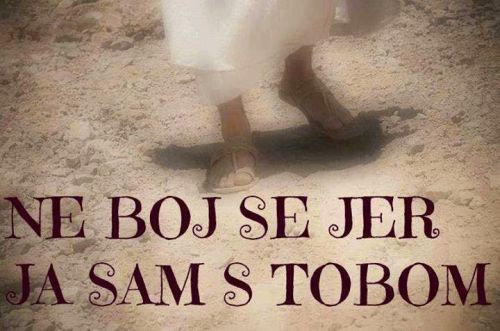 U OGLEDALU: Mladi orguljaši HKZ Ulm i EhingenGosp. Željko Kašnar, orguljaš HKZ UlmOrguljaš Hrvatske katoličke zajednice Sv. Josip Ulm Sin Josipa i Milice  (+2013) Kašnar. Oženjen, otac Emanuela (16 god.) i Dominika (11 god.). Od rođenja član naše crkvene zajednice. Prepoznavši Božji glazbeni dar položio višu glazbenu trogodišnju školu (Berufsfachschule für Musik) u Krumbachu s glavnim predmetima pjevanje, klavir, gitara, udaraljke i Chor- / Orchesterleitung im Laienbereich. Od 1990. godine aktivan kao orguljaš u našoj zajednici. Od djetinstva aktivan kao ministrant, plesao u folkloru, svirao u tamburašima, član zbora. Sada služim zajednici kroz sviranje i tako doprinosim ljepoti katoličke liturgije. Od 1991. Clan melody-band-a kao bubnjar I pjevač.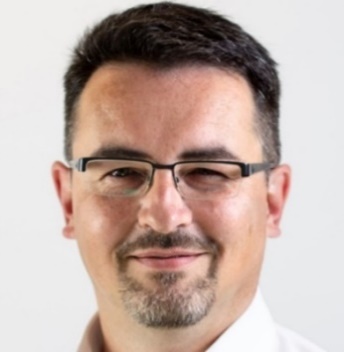 	Gosp. Gabrijel Lovrić-Caparin – orguljaš HKZ EhingenRođen sam 1994. u Lübecku na sjeveru Njemačke. Grad je dosta sličan Ulmu.  Sa sedam godina počeo sam svirati klavir. Moj tata je operni pjevač pa sam ga uvijek pratio na klaviru a moj moj Dida je svirao orgulje u Bad Saulgau. Ovdje sam išao u muzicku školu gdje sam apsolvirao klasično sviranje. Svirao sam Bacha, Schuberta, Mozarta, Chopina i Bartocka. Kasnije sam apsolvirao 2 godine klasično pjevanje i teoriju. Sa 14 godina sam počeo svirati orgulje na svetim Misama. Tako sam upoznao naše skaldatelje Klobučara i Perana. Četiri godine pohađao sam Šibensku orguljašku ljetnu školu. Sviranje orgulja mi je uvijek bilo nešto posebno. Kad se pjeva i Misu prati s orguljama je to istinska molitva. Kroz sviranje i pjevanje sam jos bliže Bogu. Bez orgulja ne bi mogao zamisliti slavljenje svete Mise.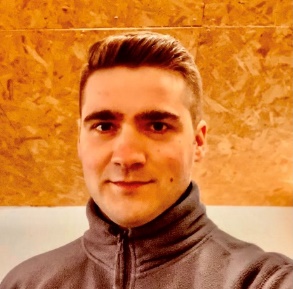 TERMINI:	01.10.2021. – Prvi petak- Ulm: 18,30 krunica – 19,00 h Misa02.10.2021. -Ulm: 12 h - krštenje Nedić                      -Ehingen: 15 h - krštenje Kobaš	03.10.2021. – 27. nedjelja kroz godinu B	06.10.2021. – Ehingen: 18,00 h krunica a 18,30 h Sv. Misa	09.10.2021. – 9,30 h Ulm: Priprava za Prvu pričest - dvorana	 	        - 15 h Ulm: vjenčanje Barišić – Katić		        - 16 h Laichingen - Misa	10.10.2021. – 28. nedjelja kroz godinu B14.10.2021. – Ulm: 18,00 h krunica a 18,30 h Sv. Misa17.10.2021. – 29. nedjelja kroz godinu B	20.10.2021. – Ehingen: 18,00 h krunica a 18,30 h Sv. Misa23.10.2021. - 9,30 h Ulm: Priprava za Prvu pričest – dvorana	        - 16 h Laichingen - Misa	24.10.2021. – 30. nedjelja B – misijska u Njemačkoj	28.10.2021. – Ulm: 18,00 h krunica a 18,30 h Sv. Misa	30.10.2021. – Ulm: 10 h – krštenje Tijana Braunstätter31.10.2021. – 31. nedjelja kroz godinu B	01.11.2021. - SVI SVETI – nedjeljni raspored	02.11.2021. – DUŠNI DAN – Ulm: 17,30 h – crkva05.11.2021. – Ulm: Prvi Petak – 18,30 krunica i 19 h Misa	06.11.2021. - 9,30 h Ulm: Priprava za Prvu pričest - dvorana	07.11.2021. – 32. nedjelja kroz godinu B	13.11.2021. – 16 h Laichingen - Misa	14.11.2021. – 33. nedjelja kroz godinu B (Sv. Nikola Tavelić)MISNE NAKANE	01.10.2021. – Ulm: Na nakanu jedne osobe iz naše Misije03.10.2021. – Ehingen: za duše u čistilištu (Kobaš)                       - Ulm: + Franjo Stopić i za sve pok iz ob Radman06.10.2021. – Ehingen: na nakanu A. Dragičević10.10.2021. Ehingen: + Stipo i Jela Dodig       – Ulm: Za pok. iz ob. Mateljić. Perić, Lovrić	17.10.2021. – Ehingen: + Jozo Ladan		         - Ulm: + Jelka Üpoljarić, + Josip Brtan20.10.2021. – Ehingen: Na nakanu Gospi za zdravlje (Vuković)24.10.2021. – Ehingen: + Nikola, Ivan i Janko Car;                          + Janko Fabac i Nikola Sečanj	         - Ulm: + Anđa Lukić28.10.2021. – Ulm: + Ante Martić 49. god.) i za sve pok iz ob Martić31.10.2021. – Ehingen: + Emil i Stanislava Hreščak                       - Ulm: na nakanu Janje Blažević01.11.2021. – Ehingen: za pok iz ob Vlahović, Bumir, Grbeša07.11.2021. – Ehingen: + Pero, Niko i Dragan Majić14.11.2021. – Ehingen: Na nakanu Sv. Anti – zahvala (Vuković)	        - Ulm: Za sve pok iz ob Radman i + Franjo Stopić21.11.2021. – Ehingen: + Ivo AbramovićNapravili naši prvopričesnicni: Sara, Klara, Ivan P., Filip, David, Marko, Ivan S., Josip… 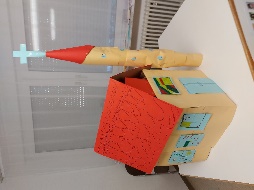 Priprave za Prvu pričest: 9. i 23. 10;  6. i 20.11;  4. i 18.12.LISTOPAD – GOSPIN MJESECUlm: krunica pon – pet 18,00 a 14. i 28.10.2021. i Misa.Ehingen: srijeda u 18,00 a 6. i 20.10.2021. i Misa.Svakog utorka u 18,30 h ON LINE KRUNICA – potrebna nam je E.Mail-adresaJubilejski suveniri: paket (majica, šalica i 3 naljepnice) 10 EUR. Posebno: majice 8; šalice 3 a naljepnice po 0,50 EUR.Skupljanje za poplavljene u Njemačkoj: NEDJELJA, 10.10.2021.Okrugli rođendani rujan i listopad 2021.
ULM (10) Tibor Saraf, Sandra Samardzić, Leonie Bratić, Mateo Divković; (20) Franjo Crnov, Magdalena Martić; (30) Nikolina Kokalović, Matea Lujić; (40) Katarina Pranjić Bratić, Sanja Kral, Luka Štimec; Valentina Šoštarić; (50) Ljuba Antunović, Zoran Vidović, Katica Golubičić, Svjetlana Hozlinger, Zdravko Antunovć, Marijan Orkić, Darko Pehal; (60) Mato Čerkezović; (70) Jakov Pejić;EHINGEN (10) Elana Kendeš; (20) Josip Šokčević; (30) Nikolina Kokalović; (40) Ante Novokmet, Dragan Čavar, Nikola Gujić; (50) Mirjana Svibovec, Dražen Farkaš, Dragan Grbeša, Igor Stajić, Brankica Mikloška, Dražen Hnatek, Kristina Puljić-Bilić; (70) Ruža Gladović, Stefan Pek, Ljuba Kovačić, Vinko Ždero;Impressum: Izdaje HKZ Ulm – Ehingen; tel. 0731-23933; 07391 -7558824Glavni i odgovorni urednik: vlč. Niko Ikić, tel. 01522 5488820Tehnička obrada: Vesna Vukadin – četvrtak: 8-12; Ljiljana Frigan – petak 9-12 E-pošta: svetijosip.ulm@drs.de    svetijosip.ehingen@drs.de    web: www.kkgulm.de